EI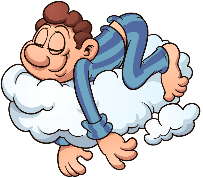 UA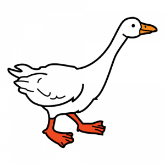 EIIAOAUIAOUOEEIE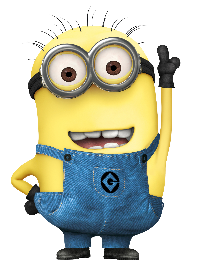 OAIUEUIOA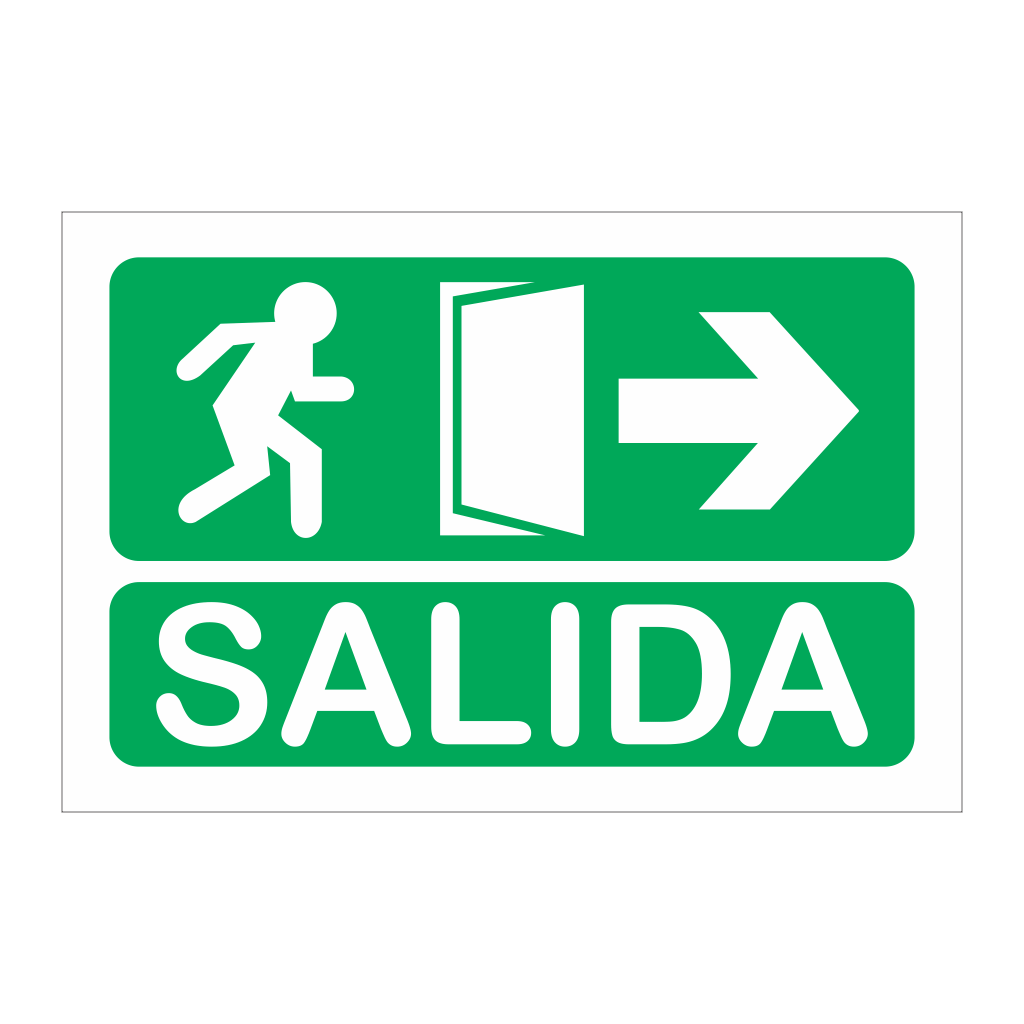 AEOIUUECasilla de salida. Si caes en esta casilla no juegas durante dos turnos. De oca a oca y tiro porque me toca. ¡Has ganado!